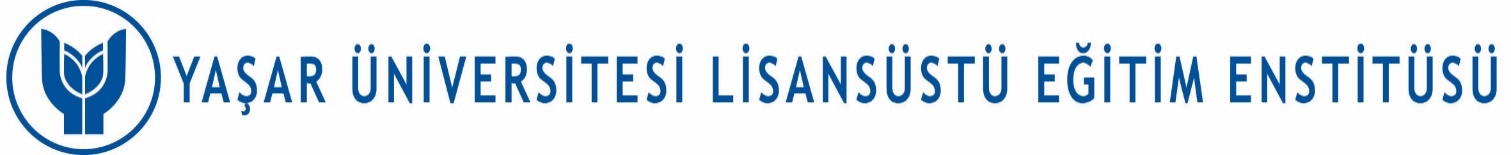 …/…/2021LİSANSÜSTÜ EĞİTİM ENSTİTÜSÜ MÜDÜRLÜĞÜNEYaşar Üniversitesi, Lisansüstü Eğitim Enstitüsü başvuru takviminde yer alan Yaşar Üniversitesi Yabancı Diller Yüksekokulu’nun düzenlediği İngilizce Yeterlik Sınavı’na (FLAT) belirtilen tarihlerde gireceğimi bildiririm. 			Ad-Soyad